                                                              проект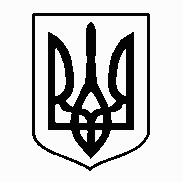                                          У К Р А Ї Н А                Жовківська міська радаЛьвівського району Львівської області-а сесія VIII-го демократичного скликанняРІШЕННЯвід  ___________2023 року         №                                                         м. ЖовкваПро затвердження акту списання багатоквартирного будинку№ 110а по вул. Л. Українки в м. Жовква з балансу КП «Жовківське МВУЖКГ» і передачу його в управління співвласників, багатоквартирного будинку.       Розглянувши заяву уповноважених осіб співвласників багатоквартирного будинку№ 110а по вул. Л. Українки в м. Жовква, акт списання багатоквартирного будинку з балансу, долучені документи, керуючись                  ст. 28 – З0 Закону України «Про місцеве самоврядування в Україні», Жовківська міська рада В И Р І Ш И Л А:          1. Затвердити Акт про списання багатоквартирного будинку з балансу КП «Жовківське МВУЖКГ» за адресою: м. Жовква, вул. Л. Українки, будинок           № 110а.          2. Передати будинок № 110а по вул. Л. Українки в м. Жовква в управління співвласників багатоквартирного будинку.          3. КП «Жовківське МВУЖКГ» передати співвласникам багатоквартирного будинку № 110а, вул. Л. Українки в м. Жовква технічну документацію.          4. Контроль за виконанням рішення покласти на постійну комісію з питань комунального майна та господарства, приватизації, житлового господарства, транспорту, будівництва, благоустрою та енергозбереження (І.Мариняк).  Міський голова                                                             Олег ВОЛЬСЬКИЙ 